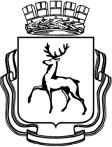 АДМИНИСТРАЦИЯ ГОРОДА НИЖНЕГО НОВГОРОДАДепартамент образованияМуниципальное автономное общеобразовательное учреждение«Лицей № 38»Согласовано:							       Утверждаю:Научно-методический совет				      Директор МАОУ «Лицей № 38»И.Д.Кучерова«___»___________ 2017 г.				        «___»___________ 2017 г.РАБОЧАЯ ПРОГРАММАучебного предмета «Литература»10 -11 класс                                                                       2017 г.СодержаниеПояснительная записка                                                                                        3Содержание программ по курсу:                                                                        6Содержание учебного предмета в 10 классе                                                     6Содержание учебного предмета в 11 классе                                                     12Требования к уровню подготовки выпускников                                              23Формы и средства контроля                                                                               24Нормы оценки знаний, умений и навыков обучающихся                               24Учебно-тематическое планирование предмета «Литература»  в 10 кл.         26Учебно-тематическое планирование предмета «Литература»  в 11 кл.         32 Перечень учебно-методического обеспечения рабочей программы             37 Приложение №1:  Список для внеклассного чтения (10 класс)                     38 Приложение №2: Произведения для заучивания наизусть  (10-11кл.)          41Пояснительная запискаКурс «Литература» предназначен для учащихся, изучающих литературу в 10-11 классе средних общеобразовательных учебных заведений  (базовый уровень).Настоящая рабочая программа по «Литературе» разработана на основе:- Федерального закона от 29.12.2012 г. № 273-ФЗ «Об образовании в Российской Федерации»;- Федерального компонента государственного стандарта среднего (полного) общего образования по русскому языку, утвержденного приказом Министерства образования Российской Федерации №1089 от 05.03.2004; - Авторской программы по литературе  под ред. Коровиной В.Я.- М., «Просвещение», 2010 г. Программа реализована в учебниках:- Лебедев Ю.В.  Литература. 10 кл.: Учеб.: в 2 ч. – М.: Просвещение, 2009Количество часов по программе – 99Количество часов по учебному плану лицея – 99- Смирнова Л.А., Михайлов О.Н. и др. /под редакцией Журавлева В.П./ Литература. 11 кл.: Учеб.: в 2 ч. – М.: Просвещение, 2010Количество часов по программе – 99Количество часов по учебному плану лицея  – 99Программа включает базовые знания и умения, которыми должны обладать все учащиеся общеобразовательной школы и полностью реализует авторскую  программу.Предлагаемый вариант программы обусловлен созданием Государственного образовательного стандарта.  В процессе изучения литературы необходимо учитывать историко-литературный контекст, в рамках которого рассматривается произведение; усиливать межпредметные и внутри предметные связи курса, предполагающие содружество искусств, формирование у школьника культуры литературных ассоциаций, умения обобщать и сопоставлять различные литературные явления и факты, рассматривать произведения русской литературы во взаимосвязи с зарубежной  классикой.  Одна из важнейших задач модернизации российского образования — воспитание самостоятельно, творчески мыслящей личности.  На уровне  уроков  литературы эта задача может быть решена  при условии уяснения учеником специфики литературы  как вида искусства, понимания особенностей развития литературного процесса (как мирового, в самых общих чертах, так и отечественного более определенно и обстоятельно), представления о сущности основных литературных течений, направлений, школ, о писательском труде, художественном мире произведения, его поэтике и стилистике. Изучение литературы на базовом уровне среднего (полного) общего образования направлено на достижение следующих целей:- воспитание духовного развития личности, готовой к самопознанию и самосовершенствованию, способной к созидательной деятельности в современном мире,  формирование гуманистического мировоззрения, национального самосознания, гражданской позиции, чувства патриотизма любви и уважения к литературе и ценностям отечественной культуры;- развитие представлений о специфике литературы в ряду других искусств; культуры читательского восприятия художественного текста, понимания авторской позиции, исторической и эстетической обусловленности литературного процесса; образного и аналитического мышления, эстетических и творческих способностей учащихся, читательских интересов, художественного вкуса; устной и письменной речи учащихся;- освоение текстов художественных произведений в единстве формы и содержания, основных историко-литературных сведений и теоретико-литературных понятий; формирование общего представления об историко-литературном процессе;- совершенствование умения анализа и интерпретации литературного произведения как художественного, целого в его историко-литературной обусловленности с использованием теоретико-литературных знаний; написания сочинений различных типов; поиска систематизации и использования необходимой информации, в том числе в  сети Интернет.В содержании рабочей программы предполагается реализовать актуальные в настоящее время компетентностный, личностно-ориентированный, деятельностный подходы, которые определяют задачи обучения:- формирование способности понимать и эстетически воспринимать произведения русской и зарубежной литературы;- обогащение духовного мира учащихся путём приобщения их к нравственным ценностям и художественному многообразию литературы;- развитие и совершенствование устной и письменной речи учащихся;- формирование представлений о литературе как культурном феномене, занимающем специфическое место в жизни нации и человека;- осмысление литературы как особой формы освоения культурной традиции;- формирование системы гуманитарных понятий, составляющих этико-эстетический компонент искусства;- формирование эстетического вкуса как ориентира самостоятельной читательской деятельности;- формирование эмоциональной культуры личности и социально значимого ценностного отношения к миру и искусству;- формирование и развитие умений грамотного и свободного владения устной и письменной речью;- формирование основных эстетических и теоретико-литературных понятий как условия полноценного восприятия, анализа и оценки литературно-художественных произведений.- программу.Основными критериями отбора художественных произведений для изучения в школе являются их высокая художественная ценность, гуманистическая направленность, позитивное влияние на личность ученика, соответствие задачам его развития и возрастным особенностям, а также культурно-исторические традиции и богатый опыт отечественного образования.Курс литературы опирается на следующие виды деятельности по освоению содержания художественных произведений и теоретико-литературных понятий:- осознанное, творческое чтение художественных произведений разных жанров;- выразительное чтение; - различные виды пересказа;- заучивание наизусть стихотворных текстов;- определение принадлежности литературного (фольклорного) текста к тому или иному роду, жанру;- анализ текста, выявляющий авторский замысел и различные средства его воплощения; определение мотивов поступков героев и сущности конфликта;- выявление языковых средств художественной образности и определение их роли в раскрыли идейно-тематического содержания произведения;- участие в дискуссии, утверждение и доказательство своей точки зрения с учетом мнения оппонента;- подготовка рефератов, докладов; написание сочинений на основе и по мотивам литературных произведений.Содержание учебного предметаДЕСЯТЫЙ КЛАССЛитература  XIX векаРусская литература XIX века в контексте мировой культуры. Основные темы и проблемы русской литературы XIX века (свобода, духовно-нравственные искания человека, обращение к народу в поисках нравственного идеала).ВведениеРоссия в первой половине XIX века. «Дней Александровых прекрасное начало». Отечественная война 1812 года. Движение декабристов. Воцарение Николая I. Расцвет и упадок монархии. Оживление вольнолюбивых настроений. Литература первой половины XIX века. Отголоски классицизма. Сентиментализм. Возникновение романтизма. Жуковский. Батюшков. Рылеев. Баратынский. Тютчев. Романтизм Пушкина, Лермонтова и Гоголя. Зарождение реализма (Крылов, Грибоедов, Пушкин, Лермонтов, Гоголь, «натуральная школа») и профессиональной русской критической мысли.Россия во второй половине XIX века. Падение крепостного права. Земельный вопрос. Развитие капитализма и демократизация общества. Судебные реформы. Охранительные, либеральные, славянофильские, почвеннические и революционные настроения. Расцвет русского романа (Тургенев, Гончаров, Л. Толстой, Достоевский), драматургии (Островский, Сухово-Кобылин). Русская поэзия. Судьбы романтизма и реализма в поэзии. Две основные тенденции в лирике: Некрасов, поэты его круга и Фет, Тютчев, Майков, Полонский. Критика социально-историческая (Чернышевский, Добролюбов, Писарев), «органическая» (Григорьев), эстетическая (Боткин, Страхов). Зарождение народнической идеологии и литературы. Чехов как последний великий реалист. Наследие старой драмы, ее гибель и рождение новой драматургии в творчестве Чехова.Литература первой половины XIX векаАлександр Сергеевич Пушкин. Жизнь и творчество. Лирика Пушкина, ее гуманизм. Красота, Добро, Истина — три принципа пушкинского творчества. Национально-историческое и общечеловеческое содержание лирики. 
Стихотворения: "Поэту". "Брожу ли я вдоль улиц шумных…», «Отцы пустынники и жены непорочны...", «Погасло древнее светило…», «Свободы сеятель пустынный…», Подражания Корану», «Элегия» («Безумных лет Угасшее веселье…»), «…Вновь я посетил…», «Поэт», «Из Пиндемонти», «Разговор Книгопродавца с Поэтом», «Вольность», «Демон», «Осень» и др. Слияние гражданских, философских и личных мотивов. Преодоление трагического представления о мире и месте человека в нем через приобщение к ходу истории. Вера в неостановимый поток жизни и преемственность поколений. Романтическая лирика и  романтические поэмы. Историзм и народность — основа реализма Пушкина. Развитие реализма в лирике и поэмах. «Медный всадник».Михаил Юрьевич Лермонтов. Жизнь и творчество. Ранние романтические стихотворения и поэмы. Основные настроения: чувство трагического одиночества, мятежный порыв в иной мир или к иной, светлой и прекрасной жизни, любовь как страсть, приносящая страдания, чистота и красота поэзии как заповедные святыни сердца. Трагическая судьба поэта и человека в бездуховном мире. Стихотворения: «Валерик», «Как часто, пестрою толпою окружен...», «Сон», «Выхожу  один я на дорогу...», «Нет, я не Байрон, я другой...», «Молитва" ("Я, Матерь Божия, ныне с молитвою...»), «Завещание». Своеобразие художественного мира Лермонтова. Тема Родины, поэта и поэзии, любви, мотив одиночества. Романтизм и реализм в творчестве поэта. 
Теория литературы. Углубление понятий о романтизме и реализме, об их соотношении и взаимовлиянии. Николай Васильевич Гоголь. Жизнь и творчество. (Обзор.) Романтические произведения. «Вечера на хуторе близ Диканьки». Рассказчик и рассказчики. Народная фантастика. «Миргород». Два начала в композиции сборника: сатирическое («Повесть о том, как поссорился Иван Иванович с Иваном Никифоровичем») и  эпико-героическое («Тарас  Бульба»). Противоречивое слияние положительных и отрицательных начал в других повестях («Старосветские помещики»- идиллия и сатира, «Вий» - демоническое и ангельское).«Петербургские повести». «Невский проспект». Сочетание трагедийности и комизма, лирики и сатиры, реальности и фантастики. Петербург как мифический образ бездушного и обманного города.Литература второй половины XIX века.Обзор русской литературы второй половины XIX века. Россия второй половины XIX века. Общественно-политическая ситуация в стране. Достижения в области науки и культуры. Основные тенденции в развитии реалистической литературы. Журналистика и литературная критика. Аналитический характер русской прозы, ее социальная  острота и философская глубина. Идея нравственного самосовершенствования. Универсальность художественных образов. Традиции и новаторство в русской поэзии. Формирование национального театра. 
                    Классическая русская литература и ее мировое признание.Иван Александрович Гончаров. Жизнь и творчество. (Обзор.) Роман «Обломов». Социальная и нравственная проблематика. Хорошее и дурное в характере Обломова. Смысл его жизни и смерти. «Обломовщина» как общественное явление. Герои романа и их отношение к Обломову. Авторская позиция и способы ее выражения в романе. Роман «Обломов» в зеркале критики («Что такое обломовщина?» Н. А. Добролюбова, «Обломов» Д. И. Писарева). 
Теория литературы. Обобщение в литературе. Типичное явление в литературе. Типическое как слияние общего и индивидуального, как проявление общего через индивидуальное. Литературная критика. Александр Николаевич Островский. Жизнь и творчество. (Обзор.) Периодизация творчества. Наследник Фонвизина, Грибоедова, Гоголя. Создатель русского сценического репертуара. 
Драма «Гроза». Ее народные истоки. Духовное самосознание Катерины. Нравственно ценное и косное в патриархальном быту. Россия на переломе, чреватом трагедией, ломкой судеб, гибелью людей. 
Своеобразие конфликта и основные стадии развития действия. Прием антитезы в пьесе.  Изображение «жестоких нравов» «темного царства». Образ города Калинова. Трагедийный фон пьесы. Катерина в системе образов. Внутренний конфликт Катерины. Народно-поэтическое и религиозное в образе Катерины.  Нравственная проблематика пьесы: тема греха, возмездия и покаяния. Смысл названия и символика пьесы. Жанровое своеобразие. Драматургическое мастерство Островского. А. Н. Островский в критике ("Луч света в темном царстве" Н. А. Добролюбова). Теория литературы. Углубление понятий о драме как роде литературы, о жанрах комедии, драмы, трагедии. Драматургический конфликт (развитие понятия). Иван Сергеевич Тургенев. Жизнь и творчество. (Обзор.) «Отцы и дети». Духовный конфликт (различное отношение к духовным ценностям: к любви, природе, искусству) между поколениями, отраженный в заглавии и легший в основу романа. Базаров в ситуации русского человека на рандеву. Его сторонники и противники. Трагическое одиночество героя. Споры вокруг романа и авторская позиция Тургенева. Тургенев как пропагандист русской литературы на Западе. Критика о Тургеневе («Базаров» Д. И. Писарева). 
Теория литературы. Углубление понятия о романе (частная жизнь в исторической панораме. Социально-бытовые и общечеловеческие стороны в романе). Федор Иванович Тютчев. Жизнь и творчество. Наследник классицизма и поэт-романтик. Философский характер тютчевского романтизма. Идеал Тютчева — слияние человека с Природой и Историей, с «божеско-всемирной жизнью» и его неосуществимость. Сочетание разномасштабных образов природы (космический охват с конкретно-реалистической детализацией). Любовь как стихийная сила и «поединок роковой». Основной жанр — лирический фрагмент («осколок» классицистических монументальных и масштабных жанров —героической или философской поэмы, торжественной или философской оды, вмещающий образы старых лирических или эпических жанровых форм). Мифологизмы, архаизмы как признаки монументального стиля грандиозных творений. Стихотворения: «Silentium!», «He то, что мните вы, природа...», "Еще земли печален вид...», «Как хорошо ты, о море ночное...», «Я встретил вас, и все былое...», «Эти бедные селенья...», «Нам не дано предугадать…», «Природа — сфинкс...», «Умом Россию нe понять...», «О, как убийственно мы любим...». 
Теория литературы.  Углубление понятия о лирике. Судьба жанров оды и элегии в русской поэзии.Афанасий Афанасьевич Фет. Жизнь и творчество. (Обзор.) Двойственность личности и судьбы Фета-поэта и Фетa — практичного помещика. Жизнеутверждающее начало в лирике природы. Фет как мастер реалистического пейзажа. Красота обыденно-реалистической детали и умение передать «мимолетное», «неуловимое». Романтические «поэтизмы» и метафорический язык. Гармония и музыкальность поэтической речи и способы их достижения. Тема смерти и мотив трагизма человеческого бытия в поздней лирике Фета. Стихотворения: «Даль», «Шепот, робкое дыханье...», «Еще майская ночь», «Еще весны душистой нега...», «Летний вечер тих и ясен...», «Я пришел к тебе с приветом...», «Заря прощается с землею...», «Это утро, радость эта...», «Певице», «Сияла ночь. Луной был полон сад...", «Как беден наш язык!..», «Одним толчком согнать ладью живую...», «На качелях». 
Теория литературы.  Углубление понятия о лирике. Композиция лирического стихотворения. Николай Алексеевич Некрасов. Жизнь и творчествo. (Обзор.) Некрасов-журналист. Противоположность литературно-художественных взглядов Некрасова и Фета. Разрыв с романтиками и переход на позиции реализма. Прозаизация лирики, усиление роли сюжетного начала. Социальная трагедия народа в городе и деревне. Настоящее и будущее народа как предмет лирических переживаний страдающего поэта. Интонация плача, рыданий, стона как способ исповедального выражения лирических переживаний. Сатира Некрасова. Героическое и жертвенное в образе разночинца-народолюбца. Психологизм и бытовая конкретизация любовной лирики. Поэмы Некрасова, их содержание, поэтический язык. Замысел поэмы «Кому на Руси жить хорошо». Дореформенная и пореформенная Россия в поэме, широта тематики и стилистическое многообразие. Образы крестьян и «народных заступников». Тема социального и духовного рабства, тема народного бунта. Фольклорное начало в поэме. Особенности поэтического языка. Стихотворения: «Рыцарь на час», «В дороге», «Надрывается сердце от муки...», «Душно! Без счастья и воли...», «Поэт и гражданин», «Элегия», «Умру я скоро...», «Музе», «Мы с тобой бестолковые люди...», «О  Муза! Я у двери гроба...», "Я не люблю иронии твоей...», «Блажен незлобивый поэт...», «Внимая ужасам войны...», «Тройка», «Еду ли ночью по улице темной...». Теория литературы. Понятие о народности искусства. Фольклоризм художественной литературы (развитие понятия). Михаил Евграфович Салтыков-Щедрин. Жизнь и творчество. (Обзор.) 
«История одного города» — ключевое художественное произведение писателя. Сатирико-гротесковая хроника, изображающая смену градоначальников, как намек на смену царей в русской истории. Терпение народа как национальная отрицательная черта. Сказки (по 
выбору). Сатирическое негодование против произвола властей и желчная насмешка над покорностью народа. 
Теория литературы. Фантастика, гротеск и эзопов язык (развитие понятий). Сатира как выражение общественной позиции писателя. Жанр памфлета (начальные представления). Лев Николаевич Толстой. Жизнь и творчество. (0бзор.) Начало творческого пути. Духовные искания, их отражение в трилогии «Детство», «Отрочество», «Юность». Становление типа толстовского героя - просвещенного правдоискателя, ищущего совершенства. Нравственная чистота писательского взгляда на человека и мир. «Война и мир» — вершина творчества Л. Н. Толстогo. Творческая история романа. Своеобразие жанра и стиля. Образ автора как объединяющее идейно-стилевое начало «Войны и мира», вмещающее в себя аристократические устремления русской патриархальной демократии. Соединение народа как «тела» нации с ее «умом» — просвещенным дворянством на почве общины и личной независимости. Народ и «мысль народная» в изображении писателя. Просвещенные герои и их судьбы в водовороте исторических событий. Духовные искания Андрея Болконского и Пьера Безухова. Рационализм Андрея Болконского и эмоционально-интуитивное осмысление жизни Пьером Безуховым. Нравственно- психологической облик Наташи Ростовой, Марьи Болконской, Сони, Элен. Философские, нравственные и эстетические искания Толстого, реализованные в образах Наташи и Марьи. Философский смысл образа Платона Каратаева. Толстовская мысль об истории. Образы Кутузова и Наполеона, значение их противопоставления. Патриотизм ложный и патриотизм истинный. Внутренний монолог как способ выражения «диалектики души». Своеобразие религиозно-этических и эстетических взглядов Толстого. Всемирное значение Толстого — художника и мыслителя. Его влияние на русскую и мировую литературу. 
Теория литературы. Углубление понятия о романе. Роман-эпопея. Внутренний монолог (развитие понятия). Психологизм художественной прозы (развитие понятия). Федор Михайлович Достоевский. Жизнь и творчество. (Обзор.) Достоевский, Гоголь и «натуральная школа». «Преступление и наказание»— первый идеологический роман. Творческая история. Уголовно-авантюрная основа и ее преобразование в сюжете произведения. Противопоставление преступления и наказания в композиции романа. Композиционная роль снов Раскольникова, его психология, преступление и судьба в свете религиозно-нравственных и социальных представлений. «Маленькие люди» в романе, проблема социальной несправедливости и гуманизм писателя. Духовные изыскания интеллектуального героя и способы их выявления. Исповедальное начало как способ самораскрытия души. Полифонизм романа и диалоги героев. Достоевский и его значение для русской и мировой культуры. 
Теория литературы. Углубление понятия о романе (роман нравственно-психологический, роман идеологический). Психологизм и способы его выражения в романах Толстого и Достоевского. Николай Семенович Лесков. Жизнь и творчество. (Обзор.) Бытовые повести и жанр «русской новеллы». Антинигилистические романы.  Правдоискатели и народные праведники. 
Повесть «Очарованный странник» и ее герой Иван Флягин. Фольклорное начало в повести. Талант и творческий дух человека из народа. «Тупейный художник». Самобытные характеры и необычные судьбы, исключительность обстоятельств, любовь к жизни и людям, нравственная стойкость — основные мотивы повествования Лескова о русском человеке. (Изучается одно произведение по выбору.) 
Теория литературы. Формы повествования. Проблема сказа. Понятие о стилизации. Из зарубежной литературыОбзор зарубежной литературы второй половины XIX векаОсновные тенденции в развитии литературы второй половины XIX века. Поздний романтизм. Романтизм как доминанта литературного процесса.                                                     Символизм. 
Ги де Мопассан. Слово о писателе. «Ожерелье». Новелла об обыкновенных и честных людях, обделенных земными благами. Психологическая острота сюжета Мечты героев о счастье, сочетание в них значительного и мелкого. Мастерство композиции. Неожиданность развязки. Особенности жанра новеллы.Генрих Ибсен. Слово о писателе.  «Кукольный дом». Проблема социального неравенства и права женщины. Жизнь-игра и героиня-кукла. Обнажение лицемерия и цинизма социальных отношений. Мораль естественная и мораль ложная. Неразрешимость конфликта. «Кукольный дом» как «драма идей» и психологическая драма. Артюр Рембо. Слово о писателе. «Пьяный корабль». Пафос разрыва со всем устоявшимся, закосневшим. Апология стихийности, раскрепощенности, свободы и своеволия художника. Склонность к деформации образа, к смешению пропорций, стиранию грани между реальным и воображаемым. Символизм стихотворения. Своеобразие поэтического языка.ОДИННАДЦАТЫЙ КЛАССАнтон Павлович Чехов. Жизнь и творчество. Сотрудничество в юмористических журналах. Основные жанры — сценка, юмореска, анекдот, пародия. Спор с традицией изображения «маленького человека». Конфликт между сложной и пестрой жизнью и узкими представлениями о ней как основа комизма рассказов. Многообразие философско-психологической проблематики в рассказах зрелого Чехова. Конфликт обыденного и идеального, судьба надежд и иллюзий в трагической реальности, «футлярное» существование, образ  будущего — темы и проблемы рассказов Чехова. Рассказы по выбору: «Человек в футляре», «Ионыч», «Дом с мезонином», «Студент», «Дама с собачкой», «Случай из практики», «Черный монах» и др. «Вишневый сад». Образ вишневого сада, старые и  новые хозяева как прошлое, настоящее и будущее России. Лирическое и трагическое начала в пьесе, роль фарсовых эпизодов и комических персонажей. Психологизация ремарки. Символическая образность, «бессобытийность», «подводное течение». Значение художественного наследия Чехова для русской и мировой литературы. 
Теория литературы. Углубление понятия о рассказе. Стиль Чехова-рассказчика: открытые финалы, музыкальность, поэтичность, психологическая и символическая деталь. Композиция и стилистика пьес. Роль ремарок, пауз, звуковых и шумовых эффектов. Сочетание лирики и комизма. Понятие о лирической комедии. Русская литература в контексте мировой художественной культуры ХХ столетия. Литература и глобальные исторические потрясения в судьбе России в ХХ веке. Три основных направления, в русле которых протекало развитие русской литературы: русская советская литература; литература, официально не признанная властью; литература Русского зарубежья. Различное и общее: что противопоставляло и что объединяло разные потоки русской литературы. Основные темы и проблемы. Проблема нравственного выбора человека и проблема ответственности. Тема исторической памяти, национального самосознания. Поиск нравственного и эстетического идеалов.Литература начала ХХ векаРазвитие художественных и идейно-нравственных традиций русской классической литературы. Своеобразие реализма в русской классической литературы. Своеобразие реализма в русской литературе ХХ века. Человек и эпоха - основная проблема искусства. Направления философской мысли начала столетия, сложность отражения этих направлений в различных видах искусства, Реализм  и модернизм, разнообразие литературных стилей, школ, групп.Писатели – реалисты начала ХХ векаИван Алексеевич Бунин. Жизнь и творчество.  (Обзор.) Стихотворения: «Крещенская ночь», «Собака», «Одиночество» (возможен выбор трех других стихотворений). Тонкий лиризм пейзажной поэзии Бунина, изысканность словесного рисунка, колорита, сложная гамма настроений. Философичность и лаконизм поэтической мысли. Традиции русской классической поэзии в лирике Бунина. Рассказы: «Господин из Сан-Франциско», «Чистый понедельник». Своеобразие лирического повествования в прозе И. А. Бунина. Мотив увядания и запустения дворянских гнезд. Предчувствие гибели традиционного крестьянского уклада. Обращение писателя к широчайшим социально - философским обобщениям в рассказе «Господин из Сан-Франциско». Психологизм бунинской прозы и особенности « внешней изобразительности». Тема любви в рассказах писателя. Поэтичность женских образов. Мотив памяти и тема России в бунинской прозе. Своеобразие художественной манеры И. А. Бунина.Т е о р и я  л и т е р а т у р ы. Психологизм пейзажа в художественной литературе. Рассказ (углубление представлений).Александр Иванович Куприн. Жизнь и творчество.  (Обзор.) Повести «Поединок», «Олеся», рассказ «Гранатовый браслет» (одно из произведений по выбору). Поэтическое произведение природы в повести «Олеся», богатство духовного мира героини. Мечты Олеси и реальная жизнь деревни и ее обитателей. Толстовские традиции в прозе Куприна. Проблема самопознания личности в  повести «Поединок». Смысл названия повести. Гуманистическая позиция автора. Трагизм любовной темы в повестях «Олеся», «Поединок». Любовь как высшая ценность мира в рассказе «Гранатовый браслет». Трагическая история любви Желткова и пробуждение души Веры Шеиной. Поэтика  рассказа. Символическое звучание детали в прозе Куприна. Роль сюжета в повестях и рассказах писателя. Традиции русской психологической прозы в творчестве А. И. Куприна.Т е о р и я   л и т е р а т у р ы. Сюжет и фабула эпического произведения (углубление представлений).Максим Горький. Жизнь и творчество.   (Обзор.) Рассказ «Старуха Изергиль». Романтический пафос и суровая правда рассказов М. Горького. Народно – поэтические истоки романтической прозы писателя. Проблема героя в рассказах Горького. Смысл противопоставления Данко и Ларры. Особенности композиции  рассказа «Старуха Изергиль». «На дне». Социально – философская драма. Смысл названия производителей. Атмосфера духовного разобщения людей. Проблема мнимого и реального преодоления унизительного положения, иллюзий и активной мысли, сна и пробуждения души. «Три правды» в пьесе и их трагическое столкновение : правда факта (Бубнов), правда утешительной лжи (Лука), правда веры в человека (Сатин). Новаторство Горького – драматурга.  Сценическая судьба пьесы.Т е о р и я  л и т е р а т у р ы. Социально - философская драма как жанр драматургии (начальные представления).Михаил Афанасьевич Булгаков. Жизнь и творчество. (Обзор.) Романы «Белая гвардия», «Мастер и Маргарита». (Изучается один из романов — по выбору.) История создания романа «Белая гвардия». Своеобразие жанра и композиции. Многомерность исторического пространства в романе. Система образов. Проблема выбора нравственной и гражданской позиции в эпоху смуты. Образ Дома, семейного очага в бурном водовороте исторических событий, социальных потрясений. Эпическая широта изображенной панорамы и лиризм размышлений повествователя. Символическое звучание образа Города. Смысл финала романа. История создания и публикации романа «Мастер и Маргарита». Своеобразие жанра и композиции романа. Роль эпиграфа. Многоплановость, разноуровневость повествования: от символического (библейского или мифологического) до сатирического (бытового). Сочетание реальности и фантастики. «Мастер и Маргарита» — апология творчества и идеальной любви в атмосфере отчаяния и мрака. Традиции европейской и отечественной литературы в романе М. А. Булгакова «Мастер и Маргарита» (И.-В. Гете, Э. Т А. Гофман, Н. В. Гоголь).Теория литературы. Разнообразие типов романа в русской прозе ХХ века. Традиции и новаторство в литературе.Серебряный век русской поэзииСимволизм «Старшие символисты»: Н. Минский, Д. Мережковский, З. Гиппиус, В. Брюсов, К. Бальмонт, Ф. Сологуб. «Младосимволисты» : А. Белый, А. Блок, Вяч. Иванов. Влияние западно - европейской  философии и поэзии на творчество русских символистов. Истоки русского символизма.Валерий Яковлевич Брюсов. Слово о поэте. Стихотворения: «Творчество», «Юному поэту», «Каменщик», «Грядущие гунны». Возможен выбор других стихотворений. Брюсов как основоположник символизма в русской поэзии. Сквозные темы поэзии Брюсова - урбанизм, история, смена культур, мотивы научной поэзии. Рационализм, отточенность образов и стиля.Константин Дмитриевич Бальмонт. Слово о поэте. Стихотворения ( три стихотворения по выбору учителя и учащихся). Шумный успех ранних книг К. Бальмонта: «Будем как солнце», «Только любовь», «Семицветик». Поэзия как выразительница «говора стихий». Цветопись и звукопись поэзии Бальмонта. Интерес к древнеславянскому фольклору («Злые чары», «Жар – птица»).  Тема России в эмигрантской лирике Бальмонта.  Андрей Белый  (Б. Н, Бугаев). Слово о поэте. Стихотворения ( три стихотворения по выбору учителя и учащихся). Влияние философии Вл. Соловьева на мировоззрение А. Белого. Ликующее мироощущение ( сборник «Золото в лазури»). Резкая смена ощущения мира художником (сборник «Пепел»). Философские раздумья поэта (сборник «Урна»).АкмеизмСтатья Н. Гумилева «Наследие символизма и акмеизм» как декларация акмеизма. Западно - европейские и отечественные истоки акмеизма. Обзор раннего творчества Н. Гумилева, С. Городецкого, А. Ахматовой, О. Мандельштама, М. Кузмина и др.Николай Степанович Гумилев. Слова о поэте. Стихотворения: «Жираф», «Озеро Чад», «Старый Конквистадор», цикл «Капитаны», «Волшебная скрипка», «Заблудившийся трамвай» (или другие стихотворения по выбору учителя и учащихся). Романтический герой лирики Гумилева. Яркость, праздничность восприятия мира. Активность, действенность позиции героя, неприятие серости, обыденности существования. Трагическая судьба поэта после революции. Влияние поэтических образов и ритмов Гумилева на русскую поэзию ХХ века.Футуризм Манифесты футуризма. Отрицание литературных традиций, абсолютизация самоценного, «самовитого» слова. Урбанизм поэзии будетлян. Группы футуристов: эгофутуристы (Игорь Северянин и др.), кубофутуристы(В. Маяковский, Д. Бурлюк, В. Хлебников, Вас. Каменский), «Центрифуга»  (Б. Пастернак , Н. Асеев и др.) Западно-европейский и русский футуризм. Преодоление футуризма крупнейшими его представителями.Игорь Северянин ( И. В. Лотарев). Стихотворения из сборников: «Громокипящий кубок», «Ананасы в шампанском», «Романтические розы», «Медальоны» (три стихотворения по выбору учителя и учащихся). Поиски новых поэтических форм. Фантазия автора как сущность поэтического творчества. Поэтические неологизмы Северянина. Грезы и ирония поэта.Т е о р и я   л и т е р а т у р ы. Символизм. Акмеизм. Футуризм (начальные представления).Изобразительно – выразительные средства художественной литературы: тропы, синтаксические фигуры, звукопись (углубление и закрепление представлений).Александр Александрович Блок. Жизнь и творчество.  (Обзор.) Стихотворения: «Незнакомка», «Россия», «Ночь, улица, фонарь, аптека…», «В ресторане», «Река раскинулась. Течет грустит лениво…» (из цикла «На поле Куликовом»), «На железной дороге» ( указанные произведения обязательны для изучения). «Вхожу я в темные храмы…», «Фабрика», «Когда вы стоите на моем пути…». (Возможен выбор других стихотворений.) Литературные и философские пристрастия юного поэта. Влияние Жуковского, Фета, Полонского, философии Вл. Соловьева. Темы и образы ранней поэзии: «Стихи о Прекрасной Даме». Романтический мир раннего Блока. Музыкальность поэзии Блока, ритмы и интонации. Блок и символизм. Образы «страшного мира», идеал и действительность в художественном мире поэта. Тема Родины в поэзии Блока. Исторический путь России в цикле «На поле Куликовом». Поэт и революция. Поэма «Двенадцать». История создания поэмы и ее восприятия современниками. Многоплановость, сложность художественного мира поэмы.  Символическое и конкретно – реалистическое в поэме. Гармония несочетаемого в языковой и музыкальной стихиях произведения. Герои поэмы, сюжета, композиции. Авторская позиция и способы ее выражения в поэме. Многозначность финала. Неутихающая полемика вокруг поэмы. Влияние Блока на русскую поэзию ХХ века.Т е о р и я   л и т е р а т у р ы. Лирический цикл (стихотворений). Верлибр (свободный стих). Авторская позиция и способы ее выражения в произведении (развитие представлений).Новокрестьянская поэзия (Обзор)Николай Алексеевич Клюев.  Жизнь и творчество (Обзор.) Стихотворения: «Рожество избы», «Вы обещали над сады…», «Я посвященный от народа…». (Возможен выбор трех стихотворений.) Духовные и поэтические истоки новокрестьянской поэзии: русский фольклор, древнерусская книжность, традиции Кольцова, Никитина, Майкова, Мея и др. Интерес к художественному богатству  славянского фольклора. Клюев и Блок. Клюев и Есенин. Полемика новокрестьянских поэтов с пролетарской поэзией. Художественные и идейно – нравственные аспекты этой полемики.Сергей Александрович Есенин. Жизнь и творчество. (Обзор.) Стихотворения: «Гой ты, Русь моя родная!..», «Не бродить, не мять в кустах багряных…», «Мы теперь уходим понемногу…», «Письмо матери», «Спит ковыль. Равнина дорогая…», «Шаганэ ты моя, Шаганэ!..», «Не жалею, не зову, не плачу…», «Русь советская», «Сорокоуст» (указанные произведения обязательны для изучения). «Я покинул родимый дом…», «Собака Качалова», «Клен ты мой опавший, клен заледенелый…». (Возможен выбор трех других стихотворений.) Всепроникающий лиризм – специфика поэзии Есенина. Россия, Русь как главная тема всего его творчества. Идея «узловой завязи» природы и человека. Народно- поэтические истоки есенинской поэзии. Песенная основа его поэтики. Традиции Пушкина и Кольцова, влияние Блока и Клюева. Любовная тема в лирике Есенина. Исповедальность  стихотворных посланий родным и любимым людям. Есенин и имажинизм. Богатство поэтического языка. Цветопись в поэзии Есенина. Сквозные образы есенинской лирики. Трагическое восприятие революционной  ломки традиционного уклада русской деревни. Пушкинские мотивы в развитии темы быстротечности человеческого бытия. Поэтика есенинского цикла («Персидские мотивы»)        Т е о р и я   л и т е р а т у р ы. Фольклоризм литературы (углубление понятия). Имажинизм. Лирический стихотворный цикл (углубление понятия). Биографическая основа литературного произведения (углубление понятия). Литература 20 – х годов ХХ векаОбзор с монографическим изучением одного-двух произведений (по выбору учителя и учащихся). Общая характеристика литературного процесса. Литературная объединения («Пролеткульт»,  «Кузница», ЛЕФ, «Перевал», конструктивисты, ОБЭРИУ,  «Серапионовы братья» и др.) Тема России и революции: трагическое осмысление темы в творчестве поэтов старшего поколения (А. Блок, З. Гиппиус, А. Белый, В. Ходасевич, И. Бунин, Д. Мережковский, А. Ахматова,  М. Цветаева,  О. Мандельштам и др.). Поиски поэтического языка новой эпохи, эксперименты со словом  (В. Хлебников, поэты – обэриуты). Тема революции и Гражданской войны в творчестве писателей нового поколения («Конармия» И. Бабеля, «Россия, кровью умытая» А. Веселого, «Разгром» А. Фадеева). Трагизм восприятия революционных событий прозаиками старшего поколения ( «Плачи» А. Ремизова как жанр лирической орнаментальной прозы; «Солнце мертвых» И. Шмелева). Поиски нового героя эпохи («Голый год» Б. Пильняка, «Ветер» Б. Лавренева, «Чапаев» Д. Фурманова).         Русская эмигрантская сатира, ее направленность  ( А. Аверченко. «Дюжина ножей в спину революции»; Тэффи.  «Ностальгия» ).Т е о р и я   л и т е р а т у р ы. Орнаментальная проза (начальные представления).Владимир Владимирович Маяковский.  Жизнь и творчество.  (Обзор.) Стихотворения: «А вы могли бы?», «Послушайте!», «Скрипка и немножко нервно», «Лиличка!», «Юбилейное», «Прозаседавшиеся» (указанные произведения являются обязательными для изучения).       «Разговор с фининспектором о поэзии», «Сергею Есенину», «Письмо товарищу Кострову из Парижа о сущности любви», «Письмо Татьяне Яковлевой». (Возможен выбор трех – пяти других стихотворений.) Начало творческого пути: дух бунтарства и эпатажа. Поэзия и живопись. Маяковский и футуризм. Поэт и революция. Пафос революционного переустройства мира. Космическая масштабность образов. Поэтическое новаторство Маяковского (ритм, рифма, неологизмы,  гиперболичность, пластика образов,  дерзкая метафоричность, необычайность строфики, графики стиха). Своеобразие любовной лирики поэта. Тема поэта и поэзии в творчестве Маяковского. Сатирическая лирика и драматургия поэта. Широта жанрового диапазона творчества поэта – новатора. Традиции Маяковского в российской поэзии ХХ столетия.Т е о р и я   л и т е р а т у р ы. Футуризм (развитие представлений). Тонического стихотворение (углубление понятия). Развитие представлений о рифме: рифма составная (каламбурная), рифма ассонансная.Литература 30 – х годов ХХ века ( Обзор)Сложность творческих поисков и писательских судеб в 30 – е годы. Судьба человека и его призвание в поэзии 30 – х годов. Понимание миссии поэта и значения поэзии в творчестве А. Ахматовой, М. Цветаевой, Б. Пастернака, О. Мандельштама и др. Новая волна поэтов: лирические стихотворения Б. Корнилова, П. Васильева, М. Исаковского, А. Прокофьева, Я. Смелякова, Б. Ручьева, М. Светлова и др.; поэмы А. Твардовского, И. Сельвинского. Тема русской истории в литературе 30 – х годов: А. Толстой. «Петр Первый», Ю. Тынянов. «Смерть Вазир – Мухтара», поэмы Дм. Кедрина, К. Симонова, Л. Мартынова. Утверждение пафоса и драматизма революционных испытаний в творчестве М. Шолохова, Н. Островского, В. Пуговского и др. Андрей Платонович Платонов. Жизнь и творчество. (Обзор.) Повесть «Котлован». Высокий пафос и острая сатира платоновской прозы. Тип платоновского героя — мечтателя и правдоискателя. Возвеличивание страдания, аскетичного бытия, благородства детей. Утопические идеи «общей жизни» как основа сюжета повести. Философская многозначность названия повести. Необычность языка и стиля Платонова. Связь его творчества с традициями русской сатиры (М. Е. Салтыков-Щедрин).Теория литературы. Индивидуальный стиль писателя (углубление понятия). Авторские неологизмы (развитие представлений). Анна Андреевна Ахматова. Жизнь и творчество. (Обзор) Стихотворения: «Песня последней встречи...», «Сжала руки под темной вуалью...», «Мне ни к чему одические рати...», «Мне голос был. Он звал утешно...», «Родная земля» (указанные произведения обязательны для изучения). «Я научилась просто, мудро жить...», «Приморский сонет». (Возможен выбор двух других стихотворений.) Искренность интонаций и глубокий психологизм ахматовской лирики. Любовь как возвышенное и прекрасное, всепоглощающее чувство в поэзии Ахматовой. Процесс художественного творчества как тема ахматовской поэзии. Разговорность интонации и музыкальность стиха. Слиянность темы России и собственной судьбы в исповедальной лирике Ахматовой. Русская поэзия и судьба поэта как тема творчества. Гражданский пафос лирики Ахматовой в годы Великой Отечественной войны. Поэма «Реквием». Трагедия народа и поэта. Смысл названия поэмы. Библейские мотивы и образы в поэме. Широта эпического обобщения и благородство скорбного стиха. Трагическое звучание «Реквиема». Тема суда времени и исторической памяти. Особенности жанра и композиции поэмы. Теория литературы. Лирическое и эпическое в поэме как жанре литературы (закрепление понятия). Сюжетность лирики (развитие представлений). Осип Эмильевич Мандельштам. Жизнь и творчество. (Обзор.) Стихотворения: «Notre Dame», «Бессонница. Гомер. Тугие паруса...», «За гремучую доблесть грядущих веков...», «Я вернулся в мой город, знакомый до слез...» (указанные произведения обязательны для изучения). «Silentium», «Мы живем, под собою не чуя страны...». (Возможен выбор трех-четырех других стихотворений.) Культурологические истоки творчества поэта. Слово, словообраз в поэтике Мандельштама. Музыкальная природа эстетического переживания в стихотворениях поэта. Описательно-живописная манера и философичность поэзии Мандельштама. Импрессионистическая символика цвета. Ритмико-интонационное многообразие. Поэт и «век-волкодав». Поэзия Мандельштама в конце ХХ - начале ХХI века. Теория литературы. Импрессионизм (развитие представлений). Стих, строфа, рифма, способы рифмовки (закрепление понятий). Марина Ивановна Цветаева. Жизнь и творчество. (Обзор.) Стихотворения: «Моим стихам, написанным так рано...», «Стихи к Блоку» («Имя твое - птица в руке...»), «КТО создан из камня, кто создан из глины...», «Тоска по родине! Давно...» (указанные произведения обязательны для изучения). «Попытка ревности», «Стихи о Москве», «Стихи к Пушкину». (Возможен выбор двух-трех других стихотворений.) Уникальность поэтического голоса Цветаевой. Искренность лирического монолога-исповеди. Тема творчества, миссии поэта, значения поэзии в творчестве Цветаевой. Тема Родины. Фольклорные истоки поэтики. Трагичность поэтического мира Цветаевой, определяемая трагичностью эпохи (революция, Гражданская война, вынужденная эмиграция, тоска по Родине). Этический максимализм поэта и прием резкого контраста в противостоянии поэта, творца и черни, мира обывателей, «читателей газет». Образы Пушкина, Блока, Ахматовой, Маяковского, Есенина в цветаевском творчестве. Традиции Цветаевой в русской поэзии ХХ века. Теория литературы. Стихотворный лирический цикл (углубление понятия), фольклоризм литературы (углубление понятия), лирический герой (углубление понятия).Михаил Александрович Шолохов. Жизнь. Творчество. Личность. (Обзор.) «Тихий Дон» - роман-эпопея о всенародной трагедии. История создания шолоховского эпоса. Широта эпического повествования. Герои эпопеи. Система образов романа. Тема семейная в романе. Семья Мелеховых. Жизненный уклад, быт, система нравственных ценностей казачества. Образ главного героя. Трагедия целого народа и судьба одного человека. Проблема гуманизма в эпопее. Женские судьбы в романе. Функция пейзажа в произведении. Шолохов как мастер психологического портрета. Утверждение высоких нравственных ценностей в романе. Традиции Л. Н. Толстого в прозе М. А. Шолохова. Художественное своеобразие шолоховского романа. Художественное время и художественное пространство в романе. Шолоховские традиции в русской литературе ХХ века. Теория литературы. Роман-эпопея (закрепление понятия). Художественное время и художественное пространство (углубление понятий). Традиции и новаторство в художественном творчестве (развитие представлений).   Литература периода Великой Отечественной войны (Обзор)Литература «предгрозья»: два противоположных взгляда на неизбежно приближающуюся войну. Поэзия как самый оперативный жанр (поэтический призыв, лозунг, переживание потерь и разлук, надежда и вера). Лирика А. Ахматовой, Б. Пастернака, Н. Тихонова, М. Исаковского, А. Суркова, А. Прокофьева, К. Симонова, О. Берггольц, Дм. Кедрина и др.; песни А. Фатьянова; поэмы «Зоя» М. Алигер, «Февральский дневник» О. Берггольц, «Пулковский меридиан» В. Инбер, «Сын» П. Антокольского. Органическое сочетание высоких патриотических чувств с глубоко личными, интимными переживаниями лирического героя. Активизация внимания к героическому прошлому народа в лирической и эпической поэзии, обобщенно-символическое звучание признаний в любви к родным местам, близким ЛЮДЯМ. Человек на войне, правда о нем. Жестокие реалии и романтика в описании войны. Очерки, рассказы, повести А. Толстого, М. Шолохова, К. Паустовского, А. Платонова, В. Гроссмана и др. Глубочайшие нравственные конфликты, особое напряжение в противоборстве характеров, чувств, убеждений в трагической ситуации войны: драматургия К. Симонова, Л. Леонова. Пьеса-сказка Е. Шварца «Дракон». Значение литературы периода Великой Отечественной войны для прозы, поэзии, драматургии второй половины ХХ века. Литература 50-90-х годов (Обзор)Новое осмысление военной темы в творчестве Ю. Бондарева, В. Богомолова, Г. Бакланова, В. Некрасова, К. Воробьева, В. Быкова, Б. Васильева и др. Новые темы, идеи, образы в поэзии периода «оттепели» (Б. Ахмадулина, Р. Рождественский, А. Вознесенский, Е. Евтушенко и др.). Особенности языка, стихосложения молодых поэтов-шестидесятников. Поэзия, развивающаяся в русле традиций русской классики: В. Соколов, В. Федоров, Н. Рубцов, А. Прасолов, Н. Глазков, С. Наровчатов, Д. Самойлов, Л. Мартынов, Е. Винокуров, С. Старшинов, Ю. Друнина, Б. Слуцкий, С. Орлов и др. «Городская» проза: Д. Гранин, В. Дудинцев, Ю. Три-фонов, В. Макании и др. Нравственная проблематика и художественные особенности их произведений. «Деревенская» проза. Изображение жизни крестьянства; глубина и цельность духовного мира человека, кровно связанного с землей, в повестях С. Залыгина, В. Белова, В. Астафьева, Б. Можаева, Ф. Абрамова, В. Шукшина, В. Крупина и др. Драматургия. Нравственная проблематика пьес А. Володина («Пять вечеров»), А. Арбузова («Иркутская история», «Жестокие игры» ), В. Розова («В добрый час!», «Гнездо глухаря»), А. Вампилова («Прошлым летом в Чулимске», «Старший сын» ) и др. Литература Русского зарубежья. Возвращенные в отечественную литературу имена и произведения (В. Набоков, В. Ходасевич, Г. Иванов, Г. Адамович, Б. Зайцев, М. Алданов, М. Осоргин, И. Елагин). Многообразие оценок литературного процесса в критике и публицистике. Авторская песня. Ее место в развитии литературного процесса и музыкальной культуры страны (содержательность, искренность, внимание к личности; методическое богатство, современная ритмика и инструментовка). Песенное творчество А. Галича, Ю. Визбора, В. Высоцкого, Б. Окуджавы, Ю. Кима и др. Александр Трифонович Твардовский. Жизнь и творчество. Личность. (Обзор.) Стихотворения: «Вся суть в одном-единственном завете...», «Памяти матери», ((Я знаю, никакой моей вины...» (указанные произведения обязательны для изучения). «В тот день, когда закончилась война...», «дробится рваный цоколь монумента...», «Памяти Гагарина». (Возможен выбор двух-трех других стихотворений.) Лирика крупнейшего русского эпического поэта ХХ века. Размышления о настоящем и будущем Родины. Чувство сопричастности к судьбе страны, утверждение высоких нравственных ценностей. Желание понять истоки побед и трагедий советского народа. Искренность исповедальной интонации поэта. Некрасовская традиция в поэзии А. Твардовского.Теория литературы. Традиции и новаторство в поэзии (закрепление понятия). Гражданственность поэзии (развитие представлений). Элегия как жанр лирической поэзии (закрепление понятия). Борис Леонидович Пастернак. Жизнь и творчество. (Обзор.) Стихотворения: «Февраль. Достать чернил и плакать!..», «Определение поэзии», «Во всем мне хочется дойти...», «Гамлет», «Зимняя ночь» (указанные произведения обязательны для изучения). «Марбург», «Быть знаменитым некрасиво...». (Возможен выбор двух других стихотворений.) Тема поэта и поэзии в творчестве Пастернака. Любовная лирика поэта. Философская глубина раздумий. Стремление постичь мир, «дойти до самой сути» явлений, удивление перед чудом бытия. Человек и природа в поэзии Пастернака. Пушкинские мотивы в лирике поэта. Пастернак-переводчик. Роман «Доктор Живаго» (обзорное изучение с анализом фрагментов). История создания и публикации романа. Жанровое своеобразие и композиция романа, соединение в нем прозы и поэзии, эпического и лирического начал. Образы-символы и сквозные мотивы в романе. Образ главного героя - Юрия Живаго. Женские образы в романе. Цикл «Стихотворения Юрия Живаго» и его органическая связь с проблематикой и поэтикой романа. Традиции русской классической литературы в творчестве Пастернака. Александр Исаевич Солженицын. Жизнь. Творчество. Личность. (Обзор.) Повесть «Один день Ивана Денисовича» (только для школ с русским (родным) языком обучения). Своеобразие раскрытия «лагерной» темы в повести. Образ Ивана Денисовича Шухова. Нравственная прочность и устойчивость в трясине лагерной жизни. Проблема русского национального характера в контексте трагической эпохи. Теория литературы. Прототип литературного героя (закрепление понятия). Житие как литературный повествовательный жанр (закрепление понятия). Варлам Тихонович Шаламов. Жизнь и творчество. (Обзор.) Рассказы «На представку», «Сентенция». (Возможен выбор двух других рассказов.) Автобиографический характер прозы В. Т Шаламова. Жизненная достоверность, почти документальность «Колымских рассказов» и глубина проблем, поднимаемых писателем. Исследование человеческой природы «в крайне важном, не описанном еще состоянии, когда человек приближается к состоянию, близкому к состоянию зачеловечности». Характер повествования. Образ повествователя. Новаторство Шаламова-прозаика.Теория литературы. Новелла (закрепление понятия). Психологизм художественной литературы (развитие представлений). Традиции и новаторство в художественной литературе (развитие представлений). Николай Михайлович Рубцов. Видения на холме», «Русский огонек», «Звезда полей», «В горнице» (или другие стихотворения по выбору учителя и учащихся). Основные темы и мотивы лирики Рубцова - Родина-Русь, ее природа и история, судьба народа, духовный мир человека, его нравственные ценности: красота и любовь, жизнь и смерть, радости и страдания. Драматизм мироощущения поэта, обусловленный событиями его личной судьбы и судьбы народа. Традиции Тютчева, Фета, Есенина в поэзии Рубцова. Виктор Петрович Астафьев. «Царь-рыба», «Печальный детектив». (Одно произведение по выбору.) Взаимоотношения человека и природы в романе «Царь-рыба». Утрата нравственных ориентиров - главная проблема в романе «Печальный детектив».  Валентин Григорьевич Распутин. «Последний срок», «Прощание с Матерой», «Живи и помни». (Одно произведение по выбору.) Тема «отцов и детей» в повести «Последний срок». Народ, его история, его земля в повести «Прощание с Матерой». Нравственное величие русской женщины, ее самоотверженность. Связь основных тем повести «Живи и помни» с традициями русской классики. Иосиф Александрович Бродский. Стихотворения: «Осенний крик ястреба», «На смерть Жукова», «Сонет» («Как жаль, что тем, чем стало для меня...»). (Возможен выбор трех других стихотворений.) Широта проблемно-тематического диапазона поэзии Бродского. «Естественность и органичность сочетания в ней культурно-исторических, философских, литературно-поэтических и автобиографических пластов, реалий, ассоциаций, сливающихся в единый, живой поток непринужденной речи, откристаллизовавшейся в виртуозно организованную стихотворную форму» (В. А. Зайцев). Традиции русской классической поэзии в творчестве И. Бродского. Теория литературы. Сонет как стихотворная форма (развитие понятия). Булат Шалвович Окуджава. Слово о поэте. Стихотворения: «До свидания, мальчики», «Ты течешь, как река. Странное название...», «Когда мне невмочь пересилить беду...». (Возможен выбор других стихотворений.)  Память о войне в лирике поэта-фронтовика. Поэзия «оттепели» й песенное творчество Окуджавы. Арбат как особая поэтическая вселенная. Развитие романтических традиций в поэзии Окуджавы. Интонации, мотивы, образы Окуджавы в творчестве современных поэтов-бардов.  Теория литературы. Литературная песня. Романс. Бардовская песня (развитие представлений).Юрий Валентинович Трифонов. Повесть «Обмен». «Городская» проза и повести Трифонова. Осмысление вечных тем человеческого бытия на фоне и в условиях городского быта. Проблема нравственной свободы человека перед лицом обстоятельств. Смысловая многозначность названия повести. Тонкий психологизм писателя. Традиции А. П. Чехова в прозе Ю. В. Трифонова.          Теория литературы. Психологизм художественной литературы (углубление понятия). Повесть как жанр повествовательной литературы (углубление понятия).Александр Валентинович Вампилов. Пьеса «Утиная охота». (Возможен выбор другого драматического произведения.)  Проблематика, основной конфликт и система образов в пьесе. Своеобразие ее композиции. Образ Зилова как художественное открытие драматурга. Психологическая раздвоенность в характере героя. Смысл финала пьесы.Литература конца XX — начала XXI века (общий обзор произведений последнего десятилетия)Проза: В. Белов, А. Битов, В. Маканин, А. Ким, Е. Носов, В. Крупин, С. Каледин, В. Пелевин, Т. Толстая, Л. Петрушевская, В. Токарева, Ю. Поляков и др.Поэзия: Б. Ахмадулина, А. Вознесенский, Е. Евтушенко, Ю. Друнина, Л. Васильева, Ю. Мориц, Н. Тряпкин, А. Кушнер, О. Чухонцев, Б. Чичибабин, Ю. Кузнецов, И. Шкляревский, О. Фокина, Д. При- гов, Т. Кибиров, И. Жданов, О. Седакова и др.Требования к уровню подготовки выпускниковВ результате изучения литературы на базовом уровне ученик должен:знать/понимать:- образную природу словесного искусства;- содержание изученных литературных произведений;- основные факты жизни и творчества писателей-классиков XIX - XX вв.;- основные закономерности историко-литературного процесса и черты литературных направлений;- основные теоретико-литературные понятия;уметь:- воспроизводить содержание литературного произведения;- анализировать и интерпретировать художественное произведение, используя сведения по истории и теории литературы (тематика, проблематика, нравственный пафос, система образов, особенности композиции, изобразительно-выразительные средства языка, художественная деталь); - анализировать эпизод (сцену) изученного произведения, объяснять его связь с проблематикой произведения;- соотносить художественную литературу с общественной жизнью и культурой; раскрывать конкретно-историческое и общечеловеческое содержание изученных литературных произведений; выявлять "сквозные" темы и ключевые проблемы русской литературы; соотносить произведение с литературным направлением эпохи;- определять род и жанр произведения;- сопоставлять литературные произведения;- выявлять авторскую позицию;- выразительно читать изученные произведения (или их фрагменты), соблюдая нормы литературного произношения;- аргументированно формулировать свое отношение к прочитанному произведению;- писать рецензии на прочитанные произведения и сочинения разных жанров на литературные темы.Формы и средства контроляФормой контроля, предусмотренной курсом, является письменный и устный анализ литературных произведений по выбору учителя или обучающегося (что наполняет работу личностным смыслом для обучающегося), написание сочинений на литературные темы, беседы по материалам уроков,  в которых обучающиеся имеют возможность продемонстрировать знание специфических средств жанрово-ситуативных стилей, умение анализировать образцы публицистической и ораторской речи, а также обсуждать первые опыты самостоятельной творческой работы.Виды контроля:- промежуточный: выразительное чтение наизусть, развернутый ответ на вопрос, анализ эпизода, анализ стихотворений, комментирование, характеристика литературного героя, цитатная характеристика, аналитическая беседа, составление конспекта, составление тезисного плана; презентации;- итоговый (за полугодие): анализ эпизода, сочинение, отзыв, контрольная работа, включающая задания с выбором ответа, который проверяет начитанность учащихся, знание теоретико-литературных понятий.Нормы оценки знаний, умений и навыков обучающихся по литературе1.Оценка устных ответовПри оценке устных ответов учитель руководствуется следующими основными критериями в пределах программы данного класса:
- знание текста и понимание идейно-художественного содержания изученного произведения;
умение объяснить взаимосвязь событий, характер и поступки героев;
- понимание роли художественных средств в раскрытии идейно-эстетического содержания изученного произведения;
- знание теоретико-литературных понятий и умение пользоваться этими знаниями при анализе произведений, изучаемых в классе и прочитанных самостоятельно;
- умение анализировать художественное произведение в соответствии с ведущими идеями эпохи;
- уметь владеть монологической литературной речью, логически и последовательно отвечать на поставленный вопрос, бегло, правильно и выразительно читать художественный текст. При оценке устных ответов по литературе могут быть следующие критерии:
Отметка «5»: ответ обнаруживает прочные знания и глубокое понимание текста изучаемого произведения; умение объяснить взаимосвязь событий, характер и поступки героев, роль художественных средств в раскрытии идейно-эстетического содержания произведения; привлекать текст для аргументации своих выводов; раскрывать связь произведения с эпохой; свободно владеть монологической речью. Отметка «4»: ставится за ответ, который показывает прочное знание и достаточно глубокое понимание текста изучаемого произведения; за умение объяснить взаимосвязь событий, характеры и поступки героев и роль основных художественных средств в раскрытии идейно-эстетического содержания произведения; умение привлекать текст произведения для обоснования своих выводов; хорошо владеть монологической литературной речью; однако допускают 2-3 неточности в ответе. Отметка «3»: оценивается ответ, свидетельствующий в основном знание и понимание текста изучаемого произведения, умение объяснять взаимосвязь основных средств в раскрытии идейно-художественного содержания произведения, но недостаточное умение пользоваться этими знаниями при анализе произведения. Допускается несколько ошибок в содержании ответа, недостаточно свободное владение монологической речью, ряд недостатков в композиции и языке ответа, несоответствие уровня чтения установленным нормам для данного класса. Отметка «2»: ответ обнаруживает незнание существенных вопросов содержания произведения; неумение объяснить поведение и характеры основных героев и роль важнейших художественных средств в раскрытии идейно-эстетического содержания произведения, слабое владение монологической речью и техникой чтения, бедность выразительных средств языка. 2.Оценка сочинений.Сочинение – основная форма проверки умения правильно и последовательно излагать мысли, уровня речевой подготовки учащихся.
С помощью сочинений проверяются:
а) умение раскрыть тему;
б) умение использовать языковые средства в соответствии со стилем, темой и задачей высказывания;
в) соблюдение языковых норм и правил правописания.
            Любое сочинение оценивается двумя отметками: первая ставится за содержание и речевое оформление, вторая – за грамотность, т.е. за соблюдение орфографических, пунктуационных и языковых норм. Содержание сочинения оценивается по следующим критериям:
- соответствие работы ученика теме и основной мысли;
- полнота раскрытия темы;
- правильность фактического материала;
- последовательность изложения.
При оценке речевого оформления сочинений учитывается:
- разнообразие словаря и грамматического строя речи;
- стилевое единство и выразительность речи;
- число речевых недочетов.
Грамотность оценивается по числу допущенных учеником ошибок – орфографических, пунктуационных и грамматических. 3. Оценка тестовых работ.
            При проведении тестовых работ по литературе критерии оценок следующие:
«5» - 90 – 100 %;
«4» - 78 – 89 %;
«3» - 60 – 77 %;
«2»- менее 59 %.  Программа предполагает широкое использование учебно-наглядных пособий, материалов «Фонохрестоматии», раздаточного материала, репродукций картин художников, приобщение школьников к работе с литературоведческими и лингвистическими словарями и различной справочной литературой.Оценка зачетных работЗачет – форма проверки знаний, позволяющая реализовать дифференцированный подход. Зачётные работы состоят из двух частей: теоретической и практической. Содержание зачётной работы должно охватывать весь подлежащий усвоению материал определённой темы и обеспечивать достаточную полноту проверки.Зачетные работы оцениваются по следующим критериям:1 часть (теоретическая) – по критериям оценки устных ответов или тестовых работ;2 часть (практическая) – по критериям оценки письменных работ.Каждая часть работы оценивается отдельной отметкой, но в журнал выставляется одна отметка, которая равна среднему баллу работы.Учебно - тематическое планирование предмета «Литература» в 10 классеУчебно  – тематическое планирование предмета «Литература» в 11 классеПЕРЕЧЕНЬ УЧЕБНО-МЕТОДИЧЕСКОГО ОБЕСПЕЧЕНИЯРАБОЧЕЙ ПРОГРАММЫГенералова Н.Г. Методические рекомендации к учебнику Ю.В. Лебедева «Русская литература ХIХ века. В 2-х частях. 10 класс» - М., «Экзамен», 2009Граник Г.Г. и др. Литература. Учимся понимать художественный текст. Задачник-практикум. 8-11 классы. М.: «Экзамен», 2009Ерохина Е. Л. Литература. Практикум ЕГЭ. М.: «Экзамен», 2014История русской литературы ХI–XIX вв. / Под ред. В.И. Коровина, Н.И. Якушина. – М., 2001.Кожинов В. Пророк в своем Отечестве. – М., 2002.Литературные манифесты от символизма до наших дней. – М., 2000.Михайлов А. Жизнь В. Маяковского. – М., 2003.Михайлов О. Жизнь Бунина. – М., 2002.Мусатов В.В. История русской литературыИнтернет-ресурсы для ученика и учителя:Энциклопедия поэзии (http://www.stihi.ru/encyclopedia/),Русская виртуальная библиотека (http://www.rvb.ru/about/index.html),Электронная библиотека классической литературы (http://www.klassika.ru/),Русская и зарубежная литература для школы на «Российском общеобразовательном портале»   ( http://litera.edu.ru/),Биографии великих русских писателей и поэтов: -  (http://writerstob.narod.ru/)                                            - (http://school-collection.edu.ru/catalog/pupil/?subject=8) Сеть творческих учителей : - ( http://www.it-n.ru/ )                                                                                                                      - ( http://rus.1september.ru/topic.php?TopicID=1&Page)                                               - ( http://www.openclass.ru/) Приложение №1:  Список для внеклассного чтения (10 класс)Ю.Нагибин «Любимый ученик» (рассказ)В.Гроссман «Жизнь и судьба»(роман)В.Тендряков «Ночь после выпуска (повесть)К.Шахназаров «Курьер» (повесть)Ю.Поляков «Работа над ошибками» (повесть)О.Генри «Последний лист» (рассказ)У.Голдинг «Повелитель мух» (роман)Г.Олди «Герой должен быть один» (роман)М.Петросян «Дом, в котором…», «Премия «Большая книга» 2000г. (роман) А. и Б. Стругацкие «Улитка на склоне», «Трудно быть Богом» И.Шмелев «Лето Господне» В.Набоков «Рождество», «Облако», «Озеро», «Башня» (рассказы) А.Грин «Золотая цепь» В.Ю. Трифонов «Обмен», «Долгое прощание», «Старик» В.Астафьев «Стародуб», «Кража» А.Лиханов «Мой генерал» А.Алексин «В пылу как в тылу», «Раздел имущества», «Сердечная недостаточность», «Безумная Евдокия» Б. Окуджава «Свидание с Бонапартом» А.Приставский «Рязанка» В.Белов «Все впереди» В.Распутин « Последний срок», «Деньги для Марии», «Уроки французского» В.Быков «Альпийская баллада», Волчья стая», Курляндский мост», «Дожить до рассвета», «В тумане», «Облава», «Сотников» Т.Толстая «Река Оккервиль» (Сборник рассказов). М.:2002, Рассказы «Соня», «Чистый лист», «Смотри на обороте».Список  для внеклассного чтения  ( 11 класс)И. А. Бунин. «Покрывало море свитками...». «И цветы, и шмели, и трава, и колосья...». Митина любовь.В. Г. Короленко. Чудная.М. Горький. Дело Артамоновых. Фома Гордеев. Несвоевременные мысли.И. Ф. Анненский. Смычок и струны. Среди миров. В вагоне. Кулачишка. «Я думал, что сердце из камня...».Д. С. Мережковский. Поэту наших дней. Леонардо да Винчи. Дети ночи.З. Н. Гиппиус. Сонет. Бессилье. Родине.В. Я. Брюсов. Фаэтон. «Идут года. Но с прежней страстью...». Парки в Москве.Ф. К. Сологуб. Пилигрим.К. Д. Бальмонт. Змеиный глаз. Слова-хамелеоны. В застенке. Гармония слов. Вяч. И. Иванов. «Великое бессмертья хочет...». «У лукоморья дуб зеленый...». «Рассказать — так не поверишь...». «Вы, чьи резец, палитра, лира...». А. А. Блок. «Ты отошла, и я в пустыне...». «Опустись, занавеска линялая...». «Тропами тайными, ночными...». Шаги командора. «Я не предал белое знамя...». А. Белый. Маг. Родина. Родине. А. Т. Аверченко. Аполлон. Саша Черный. Обстановочка. Н. С. Гумилев. «Зачарованный викинг, я шел по земле...». «Из логова змиева...». «Священные плывут и тают ночи...». А. А. Ахматова. Исповедь. Песня последней встречи. «Все расхищено, предано, продано...». «Словно дальнему голосу внемлю...». «Ты стихи мои требуешь прямо...». О. Э. Мандельштам. «Отчего душа певуча...». «Образ твой, мучительный и зыбкий...». «Я не слыхал рассказов Оссиана...». «Нет, никогда, ничей я не был современник...». «Мы живем, под собою не чуя страны...». В. В. Хлебников. «Москва, ты кто?..». Не шалить! В. В. Маяковский. А вы могли бы? Юбилейное. Одна из пьес (на выбор). Н. Н. Асеев. «Не за силу, не за качество...». Б. Л. Пастернак. «Я понял жизни цель и чту...». Определение творчества. Единственные дни. А. Н. Толстой. Хмурое утро. Тэффи. 2—3 рассказа на выбор. Дон-Аминадо. «Жили-были...». Е. И. Замятин. Русь. И. С. Шмелев. Царица Небесная. В. Ф. Ходасевич. «Жеманницы былых годов...». Путем зерна. «Жив Бог! Умен, а не заумен...». Я. «Пробочка над крепким йодом!..». «Перешагни, перескочи...». М. А. Кузмин. «Где слог найду, чтоб описать прогулку...». «Смирись, о сердце, не ропщи...» М. А. Волошин. «Мы заблудились в этом свете...». «Обманите меня... но совсем, навсегда...». Неопалимая купина. Н. А. Клюев. Погорельщина. С. А. Есенин. «Я иду долиной. На затылке кепи...». Пугачев. М. А. Осоргин. Чудо на озере. М. И. Цветаева. «Веселись, душа, пей и ешь!..». «В огромном городе моем — ночь...». «Я — страница твоему перу...». Поэт. Стол. Г. В. Иванов. «Замело тебя, счастье, снегами...». «Это звон бубенцов издалека...». «Я слышу — история и человечество...». «Как грустно, и все же как хочется жить...». «Россия счастие. Россия свет...». «Листья падали, падали, падали...». «Нет в России дорогих могил...». «Друг друга отражают зеркала...». Н. С. Тихонов. «Праздничный, веселый, бесноватый...». «Когда уйду — совсем согнется мать...». Э. Г. Багрицкий. Арбуз. М. А. Светлов. Гренада. И. Э. Бабель. Жизнеописание Павличенки Матвея Родионыча. Б. А. Пильняк. Повесть непогашенной луны. В. В. Набоков. Облако, озеро, башня. М. М. Зощенко. Беда. А. П. Платонов. Рассказы (на выбор) М. А. Шолохов. Донские рассказы. М. А. Булгаков. Бег. Н. А. Заболоцкий. Столбцы. П. А. Антокольский. Ремесло М. В. Исаковский. В прифронтовом лесу. Д. Б. Кедрин. Красота. Я. В. Смеляков. Русский язык. К. М. Симонов. «Над черным носом нашей субмарины...». А. Т. Твардовский. Стихотворения из книги «Из лирики этих лет». Поэма «По праву памяти». Л. Н. Мартынов. Что-то новое в мире. Признание. О. Ф. Бергольц. «Я иду по местам боев...». Б. А. Слуцкий. «Снова нас читает Россия...». Совесть. Н. М. Рубцов. Утро. Ночь на родине. Н. И. Глазков. «Ветер, поле, я да Русь...». «Поэт пути не выбирает...». «У меня такое мнение...». Ф. А. Абрамов. Пелагея. Е. А. Евтушенко. «О нашей молодости споры...». А. А. Вознесенский. Стихотворения на выбор. Б. А. Ахмадулина. «По улице моей который год...». Апрель, свеча. Снегопад. «Бьют часы, возвестившие осень...» (на выбор). В. С. Высоцкий. 3 стихотворения на выбор. И. А. Бродский. Фонтан. В. П. Астафьев. Где-то гремит война. В. И. Белов. Плотницкие рассказы. В. Г. Распутин. «Прощание с Матёрой» Ю. Нагибин «Любимый ученик» В. Гроссман «Жизнь и судьба» Б. Васильев «Завтра была война» В. Тендряков «Ночь после выпуска» Шахназаров «Курьер». Поляков «Работа над ошибками» О. Генри «Последний лист…» Голдинг «Повелитель мух» Г. Олди «Герой должен быть один» М. Петросян «Дом, в котором…» Из зарубежной литературыБ. Шоу. Дом, где разбиваются сердца. Пигмалион.Э. М. Ремарк. Три товарища. Триумфальная арка.Г. Белль. Глазами клоуна.Ф. Кафка. Превращение.А. Камю. Посторонний.Ф. Саган. Здравствуй, грусть.Дж. Оруэлл. Скотный двор.А. Кристи. Убийство в Восточном экспрессе. Свидетель обвинения.Приложение №2: Произведения для заучивания наизусть  (10-11классы)Десятый классА. С. Пушкин. 3—4 стихотворения (по выбору учащихся).М. Ю. Лермонтов. 2—3 стихотворения (по выбору учащихся).А. А. Фет. «На заре ты ее не буди...». «Я пришел к тебе с приветом...». «Какая ночь!..». «Это утро, радость эта...». «Я тебе ничего не скажу...». «Какая грусть! Конец аллеи...» (на выбор).Н. А. Некрасов. Поэт и гражданин. «Я не люблю иронии твоей...». «Мы с тобой бестолковые люди...». Кому на Руси жить хорошо (отрывок по выбору учащихся).А. Н. Островский. Гроза (монолог по выбору учащихся).И. С. Тургенев. Отцы и дети (отрывки по выбору учащихся).Одиннадцатый классИ.А.Бунин 2-3 стихотворения (по выбору учащихся)В.Я.Брюсов 1-2 стихотворения (по выбору учащихся)Н.С.Гумилев 1-2 стихотворения (по выбору учащихся)А.А.Блок Незнакомка. Россия. «Ночь, улица, фонарь,аптека…»В.В.Маяковский  «А вы могли бы?»  « Послушайте»С.А.Есенин «Письмо к матери», «Шаганэ, ты моя Шаганэ!» , « Не жалею, не зову, не плачу….»М.И. Цветаева «Моим стихам, написанным так рано….», «Стихи к Блоку»( Имя твое- птица в руке…), «Кто создан из камня, кто создан из глины…»О.Э.Мандельштам  «Notre Dame», «Я вернулся в мой город, знакомый до слез….»А.А.Ахматова «Мне ни к чему одические рати…», «Мне голос был. Он звал утешно…», « Родная земля» Б.Л.Пастернак «Февраль. Достать чернил и плакать…», «Определение поэзии», « Во всем мне хочется дойти до самой сути….»Номер темыТема урока. Основное содержаниеКоличество часов1-2Введение. Русская литература XIX века в контексте мировой культуры. Основные темы и проблемы русской литературы XIX века. Выявление уровня литературного развития учащихся23А. С. Пушкин. Жизнь и творчество. Гуманизм лирики Пушкина и ее национально-историческое и общечеловеческое содержание. Слияние гражданских, философских и личных мотивов. Историческая концепция пушкинского творчества. Развитие реализма в лирике, поэмах, прозе и драматургии14Романтическая лирика А. С. Пушкина периода южной и михайловской ссылок (с повторением ранее изученного). «Погасло дневное светило...», «Подражания Корану» (IX. «И путник усталый на Бога роптал...»), «Демон». Трагизм мировосприятия и его преодоление15Тема поэта и поэзии в лирике А. С. Пушкина (с повторением ранее изученного). «Поэт», «Поэту» («Поэт! Не дорожи любовию народной...»), «Осень», «Разговор книгопродавца с поэтом»16Эволюция темы свободы и рабства в лирике А. С. Пушкина. «Вольность», «Свободы сеятель пустынный...», «Из Пиндемонти»17-8Философская лирика А. С. Пушкина. Тема жизни и смерти. «Брожу ли я вдоль улиц шумных...», «Элегия» («Безумных лет угасшее веселье...»), «...Вновь я посетил...», «Отцы пустынники и жены непорочны...». 29Петербургская повесть А. С. Пушкина «Медный всадник». Человек и история в поэме. Тема «маленького человека» в поэме «Медный всадник»110-11Образ Петра I как царя-преобразователя в поэме «Медный всадник». Социально-философские проблемы поэмы. Диалектика пушкинских взглядов на историю России212-13Классное сочинение по творчеству А. С. Пушкина214М. Ю.Лермонтов. Жизнь и творчество (с обобщением ранее изученного). Основные темы и мотивы лирики М. Ю. Лермонтова. Своеобразие художественного мира поэта. Эволюция его отношения к поэтическому дару. «Нет, я не Байрон, я другой...». Романтизм и реализм в творчестве поэта115Молитва как жанр в лирике М. Ю. Лермонтова (с обобщением ранее изученного). «Молитва» («Я, Матерь Божия, ныне с молитвою...»)116-17Тема жизни и смерти в лирике М. Ю. Лермонтова. Анализ стихотворений «Валерик», «Сон» («В полдневный жар в долине Дагестана...»), «Завещание»218-19Философские мотивы лирики М. Ю. Лермонтова (с обобщением ранее изученного). «Как часто, пестрою толпою окружен...» как выражение мироощущения поэта. Мечта о гармоничном и прекрасном в мире человеческих отношений. «Выхожу один я на дорогу...»220Адресаты любовной лирики М. Ю. Лермонтова. 121-22Классное сочинение по творчеству М. Ю. Лермонтова223-24Н.В.Гоголь. Жизнь и творчество (с обобщением ранее изученного). Романтические произведения. «Вечера на хуторе близ Диканьки». Сатирическое и эпикодра-матическое начала в сборнике «Миргород»225«Петербургские повести» Н. В. Гоголя (обзор с обобщением ранее изученного). Образ «маленького человека» в «Петербургских повестях»126Н. В. Гоголь. «Невский проспект». Образ Петербурга. Обучение анализу эпизода127Правда и ложь, реальность и фантастика в повести «Невский проспект»128Н. В. Гоголь. «Портрет». Место повести в сборнике «Петербургские повести»129-30Классное сочинение по творчеству Н. В. Гоголя231Обзор русской литературы второй половины XIX века. Ее основные проблемы. Характеристика русской прозы, журналистики и литературной критики. Традиции и новаторство русской поэзии. Эволюция национального театра. Мировое значение русской классической литературы132И. А. Гончаров. Жизнь и творчество. Место романа «Обломов» в трилогии «Обыкновенная история» — «Обломов» —«Обрыв». Особенности композиции романа. Его социальная и нравственная проблематика.133-34Обломов — «коренной народный наш тип». Диалектика характера Обломова. Смысл его жизни и смерти. Герои романа в их отношении к Обломову. Обломов и Штольц.235«Обломов» как роман о любви. 136«Что такое обломовщина?» Роман «Обломов» в русской критике. Авторская позиция и способы ее выражения в романе137А. Н. Островский. Жизнь и творчество Традиции русской драматургии в творчестве писателя. «Отец русского театра»138-39Драма «Гроза». История создания, система образов, приемы раскрытия характеров героев. Своеобразие конфликта. Смысл названия240Город Калинов и его обитатели. Изображение «жестоких нравов» «темного царства»141Протест Катерины против «темного царства». Нравственная проблематика пьесы142Споры критиков вокруг драмы «Гроза». Домашнее сочинение по драме А. Н. Островского «Гроза»143-44Мир купли-продажи в драме «Бесприданница»245-46Н.С.Лесков. Жизнь и творчество. Повесть «Очарованный странник» и ее герой Иван Флягин. Поэтика названия повести «Очарованный странник». Особенности жанра. Фольклорное начало в повествовании247Катерина Кабанова и Катерина Измайлова. (По пьесе Островского «Гроза» и рассказу Лескова «Леди Макбет Мценского уезда»)148И. С. Тургенев. Жизнь и творчество (с обобщением ранее изученного). «Записки охотника» и их место в русской литературе149И. С. Тургенев — создатель русского романа. История создания романа «Отцы и дети»150Базаров — герой своего времени. Духовный конфликт героя151«Отцы» и «дети» в романе «Отцы и дети»152Любовь в романе «Отцы и дети»153-54Анализ эпизода «Смерть Базарова». Споры в критике вокруг романа «Отцы и дети». Подготовка к домашнему сочинению255Стихи в прозе И.С. Тургенева156-57Ф.И. Тютчев. Жизнь и творчество. Единство мира и философия природы в его лирике.258Человек и история в лирике Ф. И. Тютчева. Жанр лирического фрагмента в его творчестве. «Эти бедные селенья...», «Нам не дано предугадать...», «Умом Россию не понять...»159Любовная лирика Ф. И. Тютчева. Любовь как стихийная сила и «поединок роковой». «О, как убийственно мы любим...», «К. Б.» («Я встретил вас — и все былое...»)160А. А. Фет. Жизнь и творчество. Жизнеутверждающее начало в лирике природы. «Даль», «Это утро, радость эта.,.», «Еще весны душистой нега...», «Летний вечер тих и ясен...», «Я пришел к тебе с приветом...», «Заря прощается с землею...» и др.161Любовная лирика А. А. Фета. «Шепот, робкое дыханье...», «Сияла ночь. Луной был полон сад...», «Певице» и др. Гармония и музыкальность поэтической речи и способы их достижения. Импрессионизм поэзии Фета. Домашнее сочинение по лирике Ф. И. Тютчева и А. А. Фета162Н.А. Некрасов. Жизнь и творчество (с обобщением ранее изученного). Социальная трагедия народа в городе и деревне. Судьба народа как предмет лирических переживаний страдающего поэта. «В дороге», «Еду ли ночью по улице темной...», «Надрывается сердце от муки...» и др.163Героическое и жертвенное в образе разночинца-народолюбца. «Рыцарь на час», «Умру я скоро...», «Блажен незлобивый поэт...» и др.164Н. А. Некрасов о поэтическом труде. Поэтическое творчество как служение народу. «Элегия», «Вчерашний день, часу в шестом...», «Музе», «О Муза! Я у двери гроба...», «Поэт и Гражданин» и др.165Тема любви в лирике Н. А. Некрасова, ее психологизм и бытовая конкретизация. «Мы с тобой бестолковые люди...», «Я не люблю иронии твоей...», «Тройка», «Внимая ужасам войны...» и др.166«Кому на Руси жить хорошо»: замысел, история создания и композиция поэмы. Анализ «Пролога», глав «Поп», «Сельская ярмонка»167Образы крестьян и помещиков в поэме «Кому на Руси жить хорошо». Дореформенная и пореформенная Россия в поэме. Тема социального и духовного рабства168Образы народных заступников в поэме «Кому на Руси жить хорошо»169М. Е. Салтыков-Щедрин. Личность и творчество. Проблематика и поэтика сказок М. Е. Салтыкова-Щедрина170-71Обзор романа М. Е. Салтыкова-Щедрина «История одного города». Замысел, история создания, жанр и композиция романа. Образы градоначальников272Л. Н. Толстой. Жизнь и судьба. Этапы творческого пути. Духовные искания. Нравственная чистота писательского взгляда на мир и человека173Народ и война в «Севастопольских рассказах» Л. Н. Толстого174-75История создания романа «Война и мир». Особенности жанра. Образ автора в романе276-77Духовные искания Андрея Болконского и Пьера Безухова278Женские образы в романе «Война и мир»179-80Семья Ростовых и семья Болконских281-82Тема народа в романе «Война и мир»283Кутузов и Наполеон184-85Проблемы истинного и ложного в романе «Война и мир». Художественные особенности романа. 286Анализ эпизода из романа «Война и мир».
Подготовка к домашнему сочинению187Ф. М. Достоевский. Жизнь и судьба. Этапы творческого пути. Идейные и эстетические взгляды188Образ Петербурга в русской литературе. Петербург Ф. М. Достоевского189-90История создания романа «Преступление и наказание».«Маленькие люди» в романе «Преступление и наказание»,  проблема социальной несправедливости и гуманизм писателя291-92Духовные искания интеллектуального героя и способы их выявления. Теория Раскольникова. Истоки его бунта293«Двойники» Раскольникова194Значение образа Сони Мармеладовой в романе «Преступление и наказание». 195Роль эпилога в романе. 196Символика романа Достоевского. Библейские мотивы в романе197-98Классное  сочинение  по  творчеству   Ф.М.Достоевского299Итоговый урок. Нравственные уроки русской литературы XIX века. «Вечные» вопросы в зарубежной литературе. Романтизм, реализм и символизм в произведениях зарубежной литературы: Г.Мопассан «Ожерелье», Г. Ибсен «Кукольный дом», А. Рембо. «Пьяный корабль». (По выбору учителя)1№ темыТема урока. Основное содержаниеКоличество часов11-е полугодие.А. П. Чехов. Жизнь и творчество. Особенности рассказов 80—90-х годов. «Человек в футляре»12Проблематика и поэтика рассказов 90-х годов. «Дом с мезонином», «Студент», «Дама с собачкой», «Случай из практики», «Черный монах»13Душевная деградация человека в рассказе «Ионыч»14Особенности драматургии А. П. Чехова15«Вишневый сад»: история создания, жанр, система образов. Разрушение дворянского гнезда16Символ сада в комедии «Вишневый сад». Своеобразие чеховского стиля17Судьба России в XX веке.Основные направления, темы и проблемы русской литературы XX века. Многообразие литературных направлений, стилей, школ, групп.  Направления философской мысли начала столетия. 18И. А. Бунин. Жизнь и творчество. Лирика И. А. Бунина. Ее философичность, лаконизм и изысканность. «Крещенская ночь», «Собака», «Одиночества» или другие стихотворения.19-10И. А. Бунин. «Господин из Сан-Франциско». Обращение писателя к широчайшим социально-философским обобщениям. Поэтика рассказа.211-12Тема любви в рассказе И. А. Бунина «Чистый понедельник». Своеобразие лирического повествования в прозе писателя.213Психологизм и особенности «внешней изобразительности» бунинской прозы.114А. И.  Куприн. Жизнь и творчество.  Проблема самопознания  личности в повести «Поединок». Автобиографический и гуманистический характер повести. Изображения мира природы и человека в повести «Олеся».115-16Проблематика и поэтика рассказа «Гранатовый браслет». Домашнее сочинение  по творчеству И. А. Бунина и А. И. Куприна217-18М. Горький. Жизнь и творчество. Ранние романтические рассказы. «Старуха Изергиль». Проблематика и особенности композиции рассказа.219«На дне» как социально-философская драма. Новаторство Горького-драматурга. Сценическая судьба пьесы.120-21Три правды в пьесе «На дне», ее социальная и нравственно-философская проблематика. Смысл названия пьесы.222-23М. А. Булгаков. Жизнь и творчество. М. А. Булгаков и театр. Судьбы людей в революции в романе «Белая гвардия» и пьесе «Дни Трубиных»224-25История создания, проблемы и герои М. А. Булгакова в романе «Мастер и Маргарита»226-27Жанр и композиция романа «Мастер и Маргарита». Анализ эпизода из романа (по выбору учителя). Домашнее сочинение по творчеству М. А. Булгакова228Русский символизм и его истоки.129В. Я. Брюсов. Слова о поэте. Брюсов как основоположник русского символизма. Проблематика и стиль произведений В. Я. Брюсова130Лирика поэтов-символистов. К. Д. Бальмонт, А. Белый и др.131-32Западноевропейские и отечественные истоки акмеизма.Н. С. Гумилев. Слово о поэте. Проблематика и поэтика лирики Н. С. Гумилева233-34Футуризм как литературное направление. Русские футуристы. Поиски новых поэтических форм в лирики И. Северянина. Домашнее сочинение по поэзии Серебряного века235А. А. Блок. Жизнь и творчество. Блок и символизм. Темы и образы ранней лирики. «Стихи о Прекрасной Даме»136Тема страшного мира в лирике А. Блока «Незнакомка», «Ночь, улица, фонарь, аптека…», «В ресторане», «Фабрика». Развитие понятия об образе-символе.137-38Тема родины в лирике А. Блока. «Россия», «Река раскинулась…», «На железной дороге».239-40Поэма «Двенадцать» и сложность ее художественного мира241С. А. Есенин. Жизнь и творчество. Ранняя лирика. «Гой ты, Русь моя родная!..», «Письмо матери»142-43Тема России в лирике С. А. Есенина.  «Я покинул дом родной…», «Русь Советская», «Спит ковыль. Равнина дорогая…», «Возвращение на родину» и др. Поэтика есенинского цикла «Персидские мотивы»244Любовная тема в лирике С. А. Есенина.  «Не бродить, не мять в кустах багряных…», «Собаке Качалова», «Шаганэ ты моя, Шаганэ…» и др.145Тема быстротечности человеческого бытия в лирике С. А. Есенина. Трагизм восприятия гибели русской деревни.  «Не жалею, не зову, не плачу…», «Мы теперь уходим понемногу…», «Сорокоуст».146Литературный процесс 20-х годов XX века147-48Обзор русской литературы 20-х годов. Тема революции и Гражданской войны в прозе 20-х годов И.Бабель, Б.Пильняк, А.Фадеев249-502-е полугодие.В. В. Маяковский. Жизнь и творчество. Художественный мир ранней лирики поэта. «А вы могли бы?», «Послушайте!», «Скрипка и немножко нервно». Пафос революционного переустройства мира. Сатирический пафос лирики. «Прозаседавшиеся» и др.251Своеобразие любовной лирики В. В. Маяковского. «Лиличка!», «Письмо товарищу Кострову из Парижа о сущности любви», «Письмо Татьяне Яковлевой»152Тема поэта в поэзии и творчестве В. В. Маяковского. «Юбилейное», «Разговор с фининспектором о поэзии», «Сергею Есенину». Домашнее сочинение по лирике А.А. Блока, С. А. Есенина, В. В. Маяковского153-54А. П. Платонов. Жизнь и творчество. Повесть А. П. Платонова «Котлован»: обзор255А. А. Ахматова. Жизнь и творчество. Художественное своеобразие и поэтическое мастерство любовной лирики  А. А. Ахматовой. «Песня последней встречи», «Сжала руки под темной вуалью…»156Судьба России и судьба поэта в лирике А. А. Ахматовой.  «Мне ни к чему одические рати…», «Мне голос был. Он звал утешно…», «Родная земля», «Приморский сонет» и другие стихотворения157-58Поэма А. А. Ахматовой «Реквием». Трагедия поэта. Тема суда времени и исторической памяти. Особенности жанра и композиции поэмы.259-60О. Э. Мандельштам. Жизнь и творчество. Культурологические истоки и музыкальная природа эстетического переживания в лирике поэта. Трагический конфликт поэта и эпохи. «Notre Dame», Бессонница. Гомер. Тугие паруса…», «За гремучую доблесть грядущих веков…», « Я вернулся в мой город, знакомый до слез…» и другие261-62М. И. Цветаева. Жизнь и творчество. Тема творчества поэта и поэзии в лирике М. И. Цветаевой. «Моим стихам, написанным так рано…» «Стихи к Блоку» («Имя твое – птица в руке…»), «Кто создан из камня, кто создан из глины…», »Попытка ревности», «Стихи к Пушкину». Тема Родины. «Тоска по Родине! Давно…», «Стихи о Москве». Своеобразие поэтического стиля.Домашнее сочинение по лирике А. А. Ахматовой, М. И. Цветаевой или О. Э. Мандельштама263М. А. Шолохов: судьба и творчество. «Донские рассказы164-65Картины Гражданской войны в романе «Тихий Дон». Проблемы и герои романа266-67Трагедия народа и судьба Григория Мелехова в романе «Тихий Дон»268-69Женские судьбы в романе «Тихий Дон»270Мастерство М. А. Шолохова в романе «Тихий Дон»171-72Письменная работа по творчеству М. А. Шолохова273-74Литература периода Великой Отечественной войны: поэзия, проза, драматургия275-76Литература второй половины XXвека (обзор). Поэзия 60-х годов277-78Новое осмысление военной темы в литературе 50 - 90-х годов. Ю. Бондарев, В. Богомолов, Г. Бакланов, В. Некрасов, К. Воробьев, В. Быков, Б. Васильев (произведения по выбору учителя)279-80А. Т. Твардовский. Жизнь и творчество. Лирика А. Т. Твардовского. Размышление о настоящем и будущем Родины. Осмысление темы войны. «Вся суть в одном-единственном завете…», «Памяти матери», «Я знаю, никакой моей вины…» и другие стихотворения281-82Б. Л. Пастернак. Жизнь и творчество.  Философский характер лирики Б. Пастернака. Основные темы и мотивы его поэзии. «Февраль. Достать чернил и плакать!...», «Определение поэзии», «Во всем мне хочется дойти до самой сути…», «Гамлет», «Зимняя ночь» и другие стихотворения283-84Б. Л. Пастернак. Роман «Доктор Живаго». Его проблематика и художественное своеобразие285-86А. И. Солженицын. Жизнь и творчество. Своеобразие раскрытия «лагерной» темы в творчестве писателя.  Повесть «Один день Ивана Денисовича»287В.Т. Шаламов. Жизнь и творчество. Проблематика и поэтика «Колымских рассказов» («На представку», «Сентенция»)188Н.М. Рубцов. Слово о поэте. Основные темы и мотивы лирики поэта, и  художественное своеобразие. «Видение на холме», «Русский огонек», «Звезда полей», « В горнице»189-90«Деревенская» проза в современной литературе. В. П. Астафьев. Взаимоотношения человека и природы в рассказах «Царь-рыбы». Нравственные проблемы романа «Печальный детектив» (обзор)291-92В. Г. Распутин. Нравственные проблемы произведений «Последний срок», «Прощание с Матерой», «Живи и помни» (по выбору учителя)293И. А. Бродский. Слово о поэте. Проблемно-тематический диапазон лирики поэта. «Осенний крик ястреба», «На смерть Жукова», «Сонет» ( «Как жаль, что тем,  чем стало для меня…») или другие стихотворения194Б. Ш. Окуджава. Слово о поэте. Военные мотивы в лирике поэта. «До свидания, мальчики», «Ты течешь, как река. Странное название…». Искренность и глубина поэтических интонаций. «Когда мне невмочь пересилить беду…195«Городская» проза в современной литературе. Ю. В. Трифонов. «Вечные» темы и нравственные проблемы в повести  «Обмен»196Темы и проблемы современной драматургии ( А. Володин, А. Арбузов, В. Розов). А. В. Вампилов. Слово о писателе. «Утиная охота». Проблематика, конфликт, система образов, композиция пьесы197-98Основные направления и тенденции развития современной литературы: проза реализма и «неореализма», поэзия, литература Русского зарубежья последних лет, «возвращенная» литература.299Проблемы и  нравственные уроки  литературы XX века1Итого99